Federation Cynologique Internationale (FCI)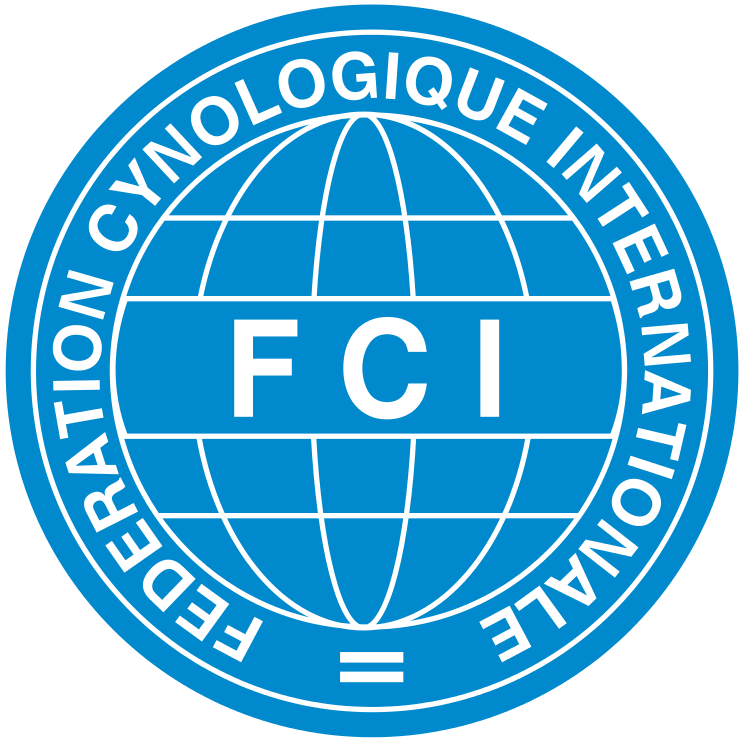 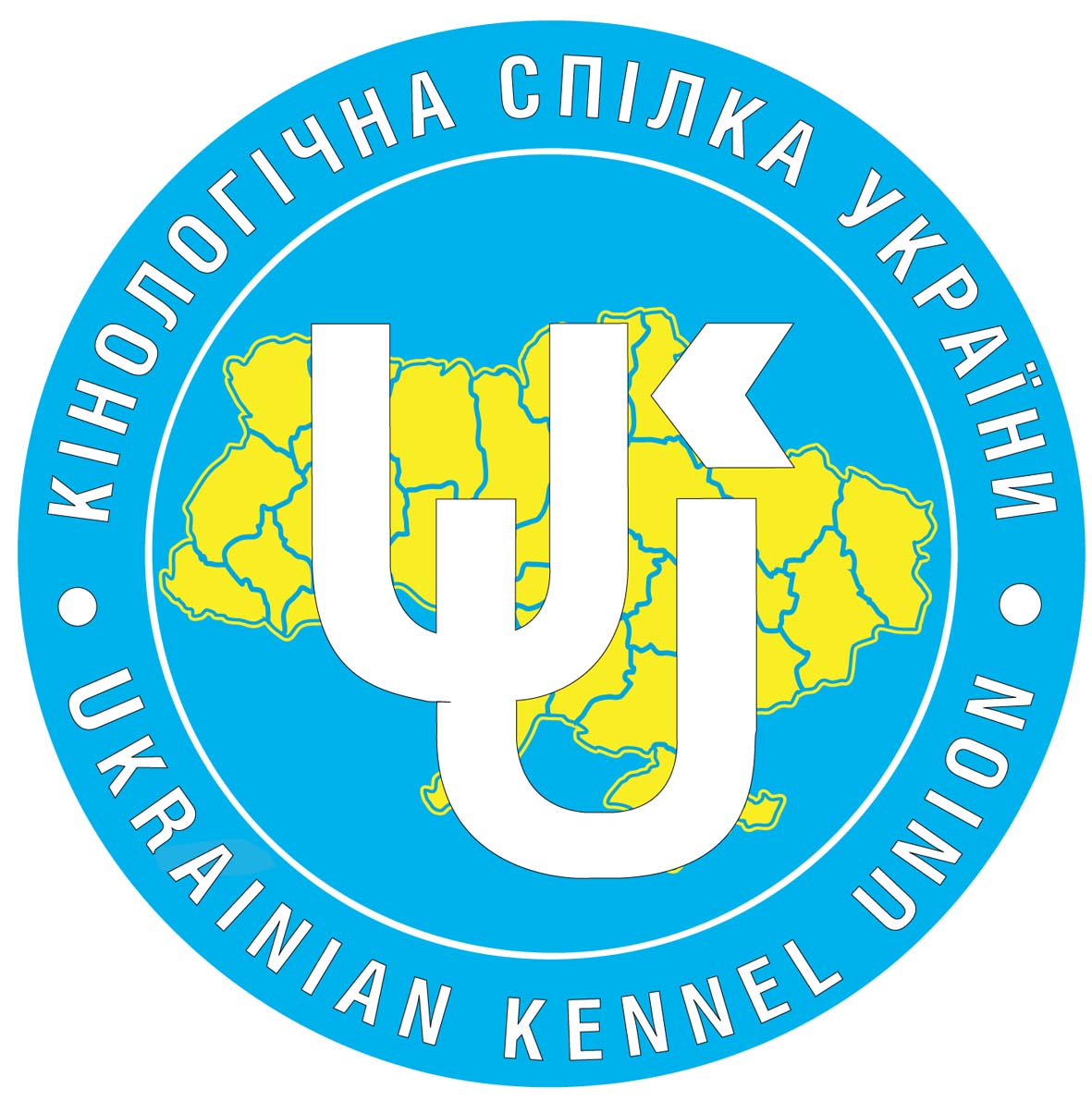 Ukrainian Kennel Union (UKU)Харківський МО "Природа" ПОЛЬОВІ ВИПРОБУВАННЯ  РЕТРИВЕРІВ  З ПОШУКУ ТА ПОДАЧІ БИТОЇ ПТИЦІ  25.05.2019 г. ВЕСНЯНІ ПОЛЬОВІ ЗМАГАННЯ РЕТРИВЕРІВ РАНГА САСТ З ПОШУКУ ТА ПОДАЧІ БИТОЇ ПТИЦІ 25-26.05.2019 г.Цільовий внесок на участь в змаганнях та випробуванняхРеєстрація не повертається! При реєстрації на ОКМ є обов'язковими: заповнений заявочний лист, ксерокопія родоводу, квитанція про оплату, копія діплому з випробуваннь, або змагань.При оплаті, в призначенні платежу необхідно вказати: «Добровільний цільовий внесок на участь у випробуваннях (і )(або) змаганнях 25-26.05.2019 р»Реквізити для оплати:Харківський МО КСУ "Природа"61022 Україна, Харків,  вул. Бориса Чичибабіна буд №2, під'їзд 10р/р. 26009421999400 у «Публічне акціонерне товариство «УкрСіббанк», м. Харків»,МФО 351005ЕДРПОУ 37875486Тел. +38(057)-705-17-98; моб. 050-323-87-67ВИПРОБУВАННЯ                                                                                                              25.05.2019 г.ВИПРОБУВАННЯ                                                                                                              25.05.2019 г.ВИПРОБУВАННЯ                                                                                                              25.05.2019 г.ВИПРОБУВАННЯ                                                                                                              25.05.2019 г.ВИПРОБУВАННЯ                                                                                                              25.05.2019 г.ВИПРОБУВАННЯ                                                                                                              25.05.2019 г.ВИПРОБУВАННЯ                                                                                                              25.05.2019 г.ВИПРОБУВАННЯ                                                                                                              25.05.2019 г.ВИПРОБУВАННЯ                                                                                                              25.05.2019 г.ВИПРОБУВАННЯ                                                                                                              25.05.2019 г.ВИПРОБУВАННЯ                                                                                                              25.05.2019 г.ВИПРОБУВАННЯ                                                                                                              25.05.2019 г.ВИПРОБУВАННЯ                                                                                                              25.05.2019 г.ЗМАГАННЯ  РАНГА САСТ                                                                     25-26.05.2019 г.ЗМАГАННЯ  РАНГА САСТ                                                                     25-26.05.2019 г.ЗМАГАННЯ  РАНГА САСТ                                                                     25-26.05.2019 г.ЗМАГАННЯ  РАНГА САСТ                                                                     25-26.05.2019 г.ЗМАГАННЯ  РАНГА САСТ                                                                     25-26.05.2019 г.ЗМАГАННЯ  РАНГА САСТ                                                                     25-26.05.2019 г.ЗМАГАННЯ  РАНГА САСТ                                                                     25-26.05.2019 г.ЗМАГАННЯ  РАНГА САСТ                                                                     25-26.05.2019 г.ЗМАГАННЯ  РАНГА САСТ                                                                     25-26.05.2019 г.ЗМАГАННЯ  РАНГА САСТ                                                                     25-26.05.2019 г.ЗМАГАННЯ  РАНГА САСТ                                                                     25-26.05.2019 г.ЗМАГАННЯ  РАНГА САСТ                                                                     25-26.05.2019 г.ЗМАГАННЯ  РАНГА САСТ                                                                     25-26.05.2019 г.ПородаПородаСтатьСтатьКолірКолірДата нар.Дата нар.Прізвисько собаки:Прізвисько собаки:Прізвисько собаки:Прізвисько собаки:Номер родоводу:Номер родоводу:Номер родоводу:Номер родоводу:Номер родоводу:Клеймо:Клеймо:Клеймо:Клеймо:Клеймо:Клеймо:Чип:Чип:Чип:Чип:Чип:Чип:Батько: кличка, номер род-ду:Батько: кличка, номер род-ду:Батько: кличка, номер род-ду:Батько: кличка, номер род-ду:Батько: кличка, номер род-ду:Батько: кличка, номер род-ду:Батько: кличка, номер род-ду:Мати: кличка, номер род-ду:Мати: кличка, номер род-ду:Мати: кличка, номер род-ду:Мати: кличка, номер род-ду:Мати: кличка, номер род-ду:Мати: кличка, номер род-ду:Мати: кличка, номер род-ду:Заводчик:Заводчик:Заводчик:Власник:Власник:Ведучий:Ведучий:Ведучий:Адреса (страна, індекс, місто, вулиця):Адреса (страна, індекс, місто, вулиця):Адреса (страна, індекс, місто, вулиця):Адреса (страна, індекс, місто, вулиця):Адреса (страна, індекс, місто, вулиця):Адреса (страна, індекс, місто, вулиця):Адреса (страна, індекс, місто, вулиця):Адреса (страна, індекс, місто, вулиця):Телефон:e-maile-maile-mailДо 23.05.2019ВИПРОБУВАННЯ600 грн.ЗМАГАННЯ  РАНГА САСТ                                                                     800 грн.Адреса що до наданнязаяви: